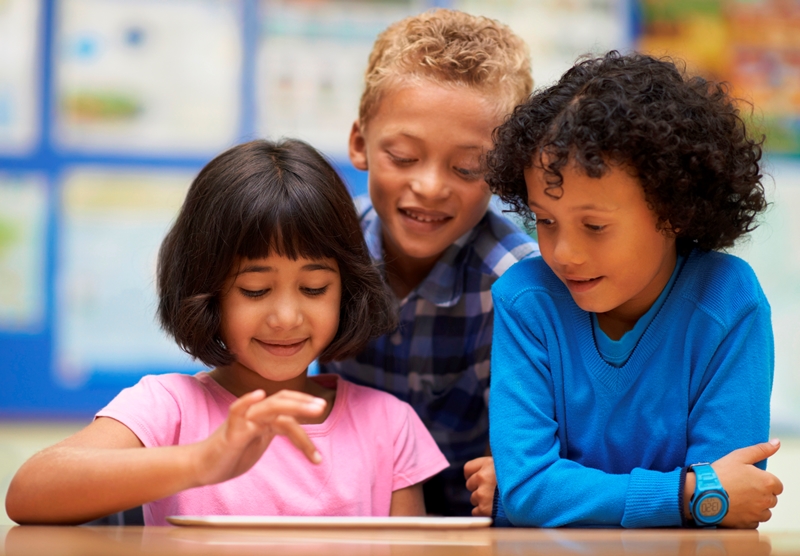 Differentiating Learning in Brightspace Webinar - Lesson PlanThe Lesson Plan will provide you with a guide to how to structure your webinar. You will find a list of tools and suggested workflows to help achieve the webinar learning objectives. You will find some examples, suggestions and resources to support your webinar and the live demonstration of the tools. You will be able to use the content provided but we recommend that you customize the plan to suit your school (or district) needs. Differentiating Learning in Brightspace: Lesson PlanBrightspace Tools Used in This Webinar:GroupsRelease ConditionsAwardsIntelligent AgentsWebinar Learning Objectives:Create learning groups of students by shared interest, topic, or ability for assignmentsUse Release Conditions help deliver content to students based on meeting specific criteriaSuggested Webinar FlowTIP: You can view previously recorded webinars here to help guide your planning.Presenter NotesIntroduction (Slides 2-7):Welcome attendees for joining your webinarIntroduce yourselfToday’s agenda:Housekeeping ItemsUnderstanding some terminology - What is D2L, Brightspace, and the Brightspace Community?Why Educators Love Brightspace (Be sure to include reasons why your District loves and uses Brightspace!)Live Demo (Slides 8-28):Learning Objectives:Create learning groups of students by shared interest, topic, or ability for assignmentsUse Release Conditions help deliver content to students based on meeting specific criteria DemoHow To Create a Group (slide 9-10)Navigate to the Groups tool (demo from Navbar and from Course Admin)Select “New Category” Give your Group Category a name and descriptionTIP: Use student-friendly language when naming your groups as they will be able to see it (ex. Category: Animal Groups, Group Names: Lions, Tigers and Bears)Choose how you want students to be enrolled into you’re the Groups and how many Groups you want created. You may also provide a Group Prefix, if applicableTIP: Share use cases for which type of groups best support various activities or learning objectivesOptional Steps but important to callout: Check the box to make the Group description visible to studentsOptional Time-Saver: Set up a Discussion area or an Assignment for these GroupsRemember to “Save”How to Manually Enroll Students in Groups: (slide 11)Choose your Group Category, select the menu options for your Group Category and select “Enroll Users:Select which Group you would like to enroll students in. Check off the students to add to the groupTip: Manually enrolling students can be used when professional judgement is required, for example: leveled reading groups Select “Save”Using Groups as a Release Conditions: (Slides 12-13)Click “Create and Attach”Under “Condition Type” choose “Group Enrollment” which can be found under ClasslistChoose which Group you would like to release this item toClick “Create” to attach itTip: Groups must be created BEFORE they can be used as a Release ConditionTip: The workflow for adding Release Conditions is the same across the platform. Demonstrate how to add Release Conditions in a different tool, highlighting a different use case.Tip: Build off off previous webinars, for ex. Engaging with Students Part 2 showcases the Awards and Intelligent Agent tools – show how Release Conditions can be attached to facilitate further differentiation and automation for educatorsHow-To slides (slides 9 - 28): These slides are not needed for the demo but are great resources for your educators to use after the webinar. These slides can also be used if the presenter is unable to do a live demo.Learning Objectives AchievedCreate learning groups of students by shared interest, topic, or ability for assignmentsUse Release Conditions help deliver content to students based on meeting specific criteria Resources and thank you (Slides 28-30):Share both D2L and district specific resources. Consider including D2L’s K-12 Training, Educator Webinars Archive, and Parents/Guardians Support websites.There are also many quick tutorial videos available! The resources are organized pedagogically in the accompanying side deck. Every underlined item is linked to a tutorial video.Remind participants who use Twitter, use the district’s hashtag and #D2LK12 so we can all see great examples of how to use Brightspace!Thank the participants for joining you